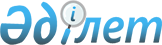 О переименовании улиц села Башкуль Баскольского сельского округа Бескарагайского района области АбайРешение акима Баскольского сельского округа Бескарагайского района области Абай от 24 августа 2023 года № 6
      В соответствии с пунктом 2 статьи 35 Закона Республики Казахстан "О местном государственном управлении и самоуправлении в Республике Казахстан", подпунктом 4) статьи 14 Закона Республики Казахстан "Об административно-территориальном устройстве Республики Казахстан", на основании заключения ономастической комиссии области Абай от 28 марта 2023 года и учитывая мнение жителей села Башкуль, РЕШИЛ:
      1. Переименовать улицы села Башкуль Баскольского сельского округа Бескарагайского района области Абай:
      улицу "Озерная" на улицу "Ақкөл";
      улицу "Целинная" на улицу "Мәңгілік Ел";
      улицу "Паровая" на улицу "Алтай"
      улицу "Школьная" на улицу "Ұлы дала".
      2. Контроль за исполнением настоящего решения оставляю за собой.
      3. Настоящее решение вводится в действие по истечении десяти календарных дней после дня его первого официального опубликования.
					© 2012. РГП на ПХВ «Институт законодательства и правовой информации Республики Казахстан» Министерства юстиции Республики Казахстан
				
      Аким Баскольского сельского округа 

К. Бытебаев
